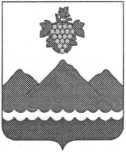 РЕСПУБЛИКА ДАГЕСТАНАДМИНИСТАЦИЯ МУНИЦИПАЛЬНОГО РАЙОНА«ДЕРБЕНТСКИЙ РАЙОН»ПОСТАНОВЛЕНИЕ«23» мая 2022г.	                                                                                            №122О создании рабочей группы по противодействию идеологии
терроризма и экстремизма в средствах массовой информации,
в том числе на сайтах сети «Интернет»В целях усиления работы, направленной на противодействие идеологии терроризма и экстремизма в средствах массовой информации, в том числе на сайтах в сети «Интернет», руководствуясь требованиями Федеральных законов от 25.07.2002 года №114-ФЗ «О противодействии экстремистской деятельности» и от 06.10.2003 года № 131-ФЗ «Об общих принципах организации местного самоуправления в Российской Федерации», постановляю:Создать рабочую группу по противодействию идеологии терроризма и экстремизма в средствах массовой информации, в том числе на сайтах сети «Интернет» (Приложение №1).Утвердить Положение о деятельности рабочей группы по противодействию идеологии терроризма и экстремизма в средствах массовой информации, в том числе на сайтах сети интернет (Приложение №2).Контроль за исполнением настоящего постановления возложить на заместителя главы Администрации муниципального района «Дербентский район» по общественной безопасности Эмиргамзаева С. Г.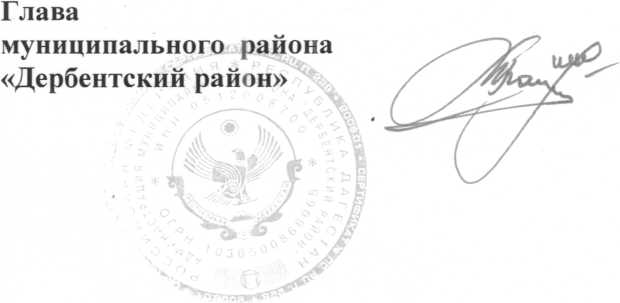 Приложение№1 к постановлению Администрации муниципального района «Дербентский район» от «23» мая 2022г. №122СОСТАВрабочей группы по противодействию идеологии терроризма и экстремизма в средствах массовой информации, в том числе на сайтах сети «Интернет»Кулиев Я.Б. - начальник отдела средств массовой информации МКУ «Управление культуры, молодежной политики, спорта и туризма» муниципального района «Дербентский район» (руководитель группы).Керимов Ш.Ш. - начальник отдела молодежной политики и туризма при МКУ «Управление культуры, молодежной политик, спорта и туризма» муниципального района «Дербентский район» (заместитель руководителя группы).	Члены группы:Пашаев А.А. - заместитель главного редактора районной общественно- политической газеты «Дербентские известия».Гаджиева Д.А. - главный специалист отдела дополнительного дошкольного образования и воспитательной работы МКУ «Управление образования» муниципального района «Дербентский район».Кеибов А.Г. - ведущий специалист отдела культуры, национальной политики и религии при МКУ "Управление культуры, молодежной политики, спорта и туризма муниципального района «Дербентский район».Байрамалиев С.И. - ведущий специалист аппарата антитеррористической комиссии муниципального района «Дербентский район».Приложение№2 к постановлению Администрации муниципального района «Дербентский район» от «23» мая 2022г. №122ПОЛОЖЕНИЕ
о деятельности рабочей группы по противодействию идеологии
терроризма и экстремизма в средствах массовой информации,
в том числе на сайтах сети «Интернет»Рабочая группа (далее - группа) по оказанию в социальных сетях адресного профилактического воздействия на категорию лиц, наиболее подверженных воздействию идеологии терроризма, в своей деятельности подчиняется антитеррористической комиссии (далее - АТК) муниципального района Дербентский район».Группа в своей деятельности руководствуется Конституцией Российской Федерации, Указами и Распоряжениями Президента Российской Федерации, решениями и рекомендациями Национального Антитеррористического комитета Антитеррористической комиссии в Республике Дагестан, законами и правовыми актами Республики Дагестан, решениями АТК муниципального района «Дербентский район», а также настоящим Положением.В обязанности группы входят:обеспечение и проведение информационно-пропагандистских мероприятий в средствах массовой информации, в том числе на сайтах сети «Интернет», разъясняющих сущность терроризма и экстремизма, его общественной опасности, а также по формированию у граждан неприятия идеологии терроризма и экстремизма, в том числе путем распространения информационных материалов, печатной и видеопродукции;проведение ежеквартального мониторинга средств массовой информации (в том числе сайтов сети «Интернет») в целях выявления и оперативного реагирования на публикации, пропагандирующие идеологии терроризма и экстремизма;- создание и распространение видеороликов и печатной продукции антитеррористического антиэкстремистского характера в средствах массовой информации, в том числе на сайтах сети «Интернет».4. Группа информирует ежеквартально АТК муниципального района Дербентский район» по итогам своей деятельности.5. Заседания группы проводятся руководителем, по мере необходимости, не реже одного раза в квартал.6. Организационное и материально-техническое обеспечение деятельности группы осуществляет аппарат АТК муниципального района Дербентский район».